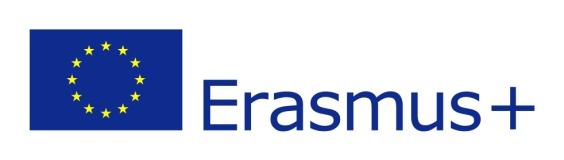 WYJAZD NA PRAKTYKI ERASMUS+FORMULARZ ZGŁOSZENIOWYUWAGA: wypełnienie wszystkich pól formularza jest obowiązkowe, w przypadku kiedy któraś 
z części nie jest adekwatna w danym przypadku proszę wpisać „nie dotyczy’DANE OSOBOWE STUDENTA (wypełnia Student/Studentka składający/a wniosek):ZGŁOSZENIE NA WYJAZD NA PRAKTYKĘ:
DODATKOWE INFORMACJE (wypełnia student/ka składający/a wniosek; prosimy o pismo drukowane)
Osoby o specjalnych potrzebach (uczestnicy posiadający orzeczenie o niepełnosprawności), których indywidualna sytuacja sprawia, iż udział ich w programie byłby niemożliwy bez dodatkowego wsparcia finansowego mogą się o nie starać. ZNAJOMOŚĆ JĘZYKÓW OBCYCH WYDZIAŁ PWSFTviT w Łodzi (wypełnia i potwierdza pracownik dziekanatu lub pracownik sekretariatu Studiów Doktoranckich) ....................................................................................................................................Kierunek studiów/specjalność ..............................................................................................................  w przypadku studiowania na dwóch  różnych wydziałach  i/lub  dwóch  różnych kierunkach  należy  wymienić wszystkie,   zaznaczając wydział  i kierunek  w ramach którego student/ka  ubiega się o wyjazd......................................................................................................................................................................................................................................................................Rok studiów w czasie rekrutacji ...............................Nr albumu ................................................STUDIA (proszę zaznaczyć odpowiedni  rodzaj studiów, wypełnia pracownik dziekanatu lub pracownik sekretariatu Studiów Doktoranckich):stacjonarne I stopniastacjonarne II stopniastacjonarne jednoliteniestacjonarne I stopnianiestacjonarne II stopniastacjonarne III stopnianiestacjonarne III stopniDOTYCHCZASOWY PRZEBIEG STUDIÓW (informacja dot. kierunku, z którego student/ka ubiega się o wyjazd, wypełnia pracownik dziekanatu lub pracownik sekretariatu Studiów Doktoranckich)Średnia ocen za ostatni semestr na studiach tego samego stopnia ………………………………..Średnia dotyczy sesji po semestrze letnim/zimowym w roku akademickim ……………………………………Średnią ocen wpisuje i potwierdza upoważniony pracownik dziekanatu lub pracownik sekretariatu Studiów Doktoranckich.Data, podpis i pieczątka (pracownika dziekanatu lub pracownika sekretariatu Studiów Doktoranckich)OPINIA DZIEKANA/PRODZIEKANA lub KIEROWNIKA STUDIÓW DOKTORANCKICH i OPIEKUNA NAUKOWEGOSemestr, na który planowany jest wyjazd (niepotrzebne skreślić*): 
zimowy 20…../…… / letni 20……/……..* (wypełnia student), planowany termin wyjazdu: 
od ……………………….……..do ……………….…………….OPINIA DZIEKANA/PRODZIEKANA (wydziału,  z którego student stara się o wyjazd) (niepotrzebne skreślić*)*Wyrażam zgodę na udział …………………………………………………………….. (imię i nazwisko studenta)w rekrutacji na wyjazdy na praktyki w ramach programu Erasmus+ w roku akademickim 20……./……. Uwagi (jeśli dotyczy):Imię i nazwiskoDataPodpis*Nie wyrażam zgody na udział ……………………………………………………….. (imię i nazwisko studenta)w rekrutacji na wyjazdy na praktyki w ramach programu Erasmus+ w roku akademickim 20………./……………. Uzasadnienie odmowy: Imię i nazwiskoDataPodpisUWAGA! W przypadku wyjazdów studentów studiów trzeciego stopnia wymagana jest również opinia OPIEKUNA NAUKOWEGO.*Wyrażam zgodę na udział …………………………………………………………….. (imię i nazwisko studenta) w rekrutacji na wyjazdy na praktyki w ramach programu Erasmus+ w roku akademickim 20……../…………... Uwagi (jeśli dotyczy):*Nie wyrażam zgody na udział ……………………………………………………….. (imię i nazwisko studenta)w rekrutacji na wyjazdy na praktyki w ramach programu Erasmus+ w roku akademickim 20…………/……………. Uzasadnienie odmowy:Imię i nazwiskoDataPodpisDane osoby bliskiej przebywającej w Polsce, z którą należy kontaktować się w razie konieczności:data :...............................................				                    …………………………………..                                                                                                                                 podpis Studenta/StudentkiOświadczam, że zapoznałem/łam się z treścią uczelnianego regulaminu programu Erasmus+. Zasady rekrutacji na wyjazdy na praktyki i Zasady realizacji wyjazdów na praktyki i akceptuję warunki uczestnictwadata :............................................                                 …………………………………………….                                                                                                                      podpis Studenta/StudentkiWyrażam zgodę na przetwarzanie moich danych osobowych dla potrzeb niezbędnych dla realizacji procesu rekrutacji i uczestnictwa w programie Erasmus+. Wyrażam zgodę na udostępnienie moich danych kontaktowych innym uczestnikom programu Erasmus+ (studentom, pedagogom lub pracownikom administracji) biorącym udział w programie Erasmus+ z ramienia PWSFTviT w Łodzi. data :..............................................      ...............................................................                                 podpis Studenta/Studentki                                                                                                                          Ja niżej podpisany/na legitymujący/ca się dokumentem tożsamości o serii/numerze: …………………………, PESEL (jeśli dotyczy): ………………………………… zaświadczam o prawdziwości danych złożonych 
w dokumentach związanych z ubieganiem się o udział w programie Erasmus+ w roku akademickim 2016/17. Jednocześnie oświadczam, że zostałem/łam pouczony/na o odpowiedzialności za składanie oświadczeń niezgodnych z prawdą i stanem faktycznym. W przypadku stwierdzenia niezgodności w dokumentacji ze stanem faktycznym uczelnia ma prawo do anulowania umowy 
z uczestnikiem programu Erasmus+ i żądania zwrotu wypłaconych środków, jeśli taka sytuacja będzie mieć miejsce. data :..............................................                            ...............................................................                                                                                                                      czytelny podpis Studenta/StudentkiNazwisko:.................................................Imię/imiona:.............................................PESEL (jeśli dotyczy) lub numer  dokumentu tożsamości i jego rodzaj,........................................................Data urodzenia:...........................................................  Miejsce urodzenia:.....................................................Obecny adres:..................................................................................................................................................................................................................................................................................................................Obecny adres ważny do dnia ...................................E-mail: .......................................................................Nr telefonu..............................................................................................................Nazwa instytucji..........................................................Kraj, miasto.................................Długość pobytu..................................Planowana data rozpoczęcia praktyki.................................Prosimy krótko uzasadnić, dlaczego Pani/Pan chciałaby/chciałby odbyć praktykę zagraniczną?..............................................................................................................................................................................................................................................................................................................................................................................................................................................................................................................................................................................................................................................................................................................................................................................................................................................................................................................................................................................................................................................................................Prosimy opisać profil instytucji przyjmującej:……………………………………………………………..............................…………………………………………………………………….……………………………………………………………..............................…………………………………………………………………………………………………………………………………..............................……………………………………………………………………..……………………………………………………………..............................…………………………………………………………………………………………………………………………………..............................…………………………………………………………………….……………………………………………………………..............................…………………………………………………………………….……………………………………………………………..............................…………………………………………………………………….Prosimy opisać rodzaj zakresu pracy, który został uzgodniony z instytucją przyjmującą oraz uzasadnić 
w jakim stopniu pokrywa się on z Pana/Pani kierunkiem studiów i specjalizacją / studiowaną dyscypliną artystyczną / koncepcją doktoratu ……………………………………………………………..............................………………………………………………………………………………………………………………………………..............................………………………………………………………………………………………………………………………………..............................………………………………………………………………………………………………………………………………..............................………………………………………………………………….……………………………………………………………..............................………………………………………………………………….……………………………………………………………..............................………………………………………………………………….……………………………………………………………..............................…………………………………………………………………Prosimy opisać rodzaj zakresu pracy, który został uzgodniony z instytucją przyjmującą oraz uzasadnić 
w jakim stopniu pokrywa się on z Pana/Pani kierunkiem studiów i specjalizacją / studiowaną dyscypliną artystyczną / koncepcją doktoratu ……………………………………………………………..............................………………………………………………………………………………………………………………………………..............................………………………………………………………………………………………………………………………………..............................………………………………………………………………………………………………………………………………..............................………………………………………………………………….……………………………………………………………..............................………………………………………………………………….……………………………………………………………..............................………………………………………………………………….……………………………………………………………..............................…………………………………………………………………Zaangażowanie w wydarzenia międzynarodowe organizowane przez uczelnię macierzystą lub reprezentowanie uczelni macierzystej podczas zagranicznych wydarzeń artystycznych.……………………………………………………………..............................………………………………………………………………….……………………………………………………………..............................………………………………………………………………………………………………………………………………..............................………………………………………………………………………………………………………………………………..............................………………………………………………………………….……………………………………………………………..............................………………………………………………………………………………………………………………………………..............................………………………………………………………………………………………………………………………………..............................………………………………………………………………….……………………………………………………………..............................………………………………………………………………………………………………………………………………..............................………………………………………………………………………………………………………………………………..............................………………………………………………………………….……………………………………………………………..............................………………………………………………………………………………………………………………………………..............................…………………………………………………………………Data                                          Czytelny podpis pracownika uczelni macierzystej Czy Pan/Pani studiował/a  za granicą?.....................................................................................................Nazwa instytucji wysyłającej*: .....................................................................................................Jeśli tak: kiedy, jak długo i w jakiej uczelni, w ramach jakiego programu, podczas jakich studiów (pierwszego stopnia, drugiego stopnia, jednolitych)? *…………………………………………………………………………………………………………………………………………………………………….......................................................................................................................................................................…………………………………………………………………………………………………………………………………………………………………….......................................................................................................................................................................Czy Pan/Pani odbywał/a już praktyki za granicą? .......................................................................................Nazwa instytucji wysyłającej*: .....................................................................................................Jeśli tak: kiedy, jak długo i w jakiej instytucji, w ramach jakiego programu, podczas jakich studiów (pierwszego stopnia, drugiego stopnia, jednolitych)? .....................................................................................................................................................................…………………………………………………………………………………………………………………………………………………………………….......................................................................................................................................................................………………………………………………………………………………………………………………………………………………………………….*W przypadku realizacji wyjazdów na stypendia w ramach programu Erasmus „Uczenie się przez całe życie” lub Erasmus+ realizowanych (w tym samym cyklu studiów, w którym planowany jest wnioskowany wyjazd) w innych uczelniach niż PWSFTviT w Łodzi wymagane jest załączenie oryginału pisma potwierdzającego faktyczny czas rozliczonych już wyjazdów na stypendium wystawione przez instytucję, która przyznawała stypendium i rozliczała wyjazd. W programie Erasmus+ każdy student ma przyznany 12-miesięczny ‘kapitał wyjazdowy’ (np. dwa razy po sześć miesięcy lub trzy razy po cztery miesiące) dla każdego stopnia studiów (I, II i III)  lub 24-miesięczny ‘kapitał wyjazdowy’ w przypadku jednolitych studiów magisterskich, niezależnie od rodzaju mobilności (praktyki, studia) i liczby okresów mobilności.  Do ‘kapitału wyjazdowego’ w ramach programu Erasmus+ wliczają się mobilności zrealizowane w ramach programu Erasmus LLP „Uczenie się przez całe życie” (jeśli student otrzymał już w przeszłości jedynie stypendium na 6 miesięcy na wyjazd na studia na poziomie studiów II stopnia, to nadal posiada 6 miesięcy z ‘kapitału’ na wyjazd na studia lub praktyki w ramach studiów II stopnia). Całkowity czas wszystkich wyjazdów na stypendium w programie Erasmus + (włączając mobilności realizowane w ramach LLP Erasmus) nie może być dłuższy niż 12 miesięcy w ramach jednego stopnia studiów (I, II, III) lub 24 miesiące w przypadku jednolitych studiów magisterskich. Do kapitał mobilności wliczają się wszystkie mobilności bez względu na to czy uczestnik otrzymał na nie stypendium czy były realizowane ze „stypendium zerowym”.Czy należy Pan/Pani do grupy osób o specjalnych potrzebach? ..........................................................Jeśli tak,  jaki rodzaj wsparcia uważa Pan/Pani za niezbędne w celu realizacji wyjazdu?* ..............................................................................................................................................................................................................................................................................................................................................................................................................................................................................................................................................................................................................................................................................................................................................................................................................................................*W przypadku zakwalifikowania do wyjazdu należy jak najszybciej zgłosić się do Uczelnianego Koordynatora w celu wypełnienia wniosku do Narodowej Agencji Programu Erasmus+, w którym trzeba będzie w szczegółowy sposób określić potrzeby wynikające 
z niepełnosprawności, inne niż standardowe koszty związane z podróżą i utrzymaniem podczas pobytu za granicą. Każdy dodatkowy koszt będzie wymagał szczegółowego uzasadnienia. Nie można przewidywać kosztów ponoszonych poza okresem pobytu zagranicą. Wyjątkiem są koszty specjalnego transportu (jeśli dotyczy) oraz koszty specjalnego ubezpieczenie (jeśli dotyczy), które będzie można wykupić u krajowych dostawców usług przed wyjazdem.Język obcy__________________________________Imię i nazwisko lektora__________________________________Poziom znajomości języka obcego (A1-C2)__________________________________Podpis lektora__________________________________Imię i nazwisko:..........................................................................................................................................Adres:.........................................................................................................................................................Tel. komórkowy:......................................................................................................................................